Publicado en Madrid el 31/05/2013 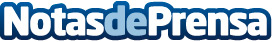 LaMejorNaranja.com gana el premio popular de alimentación en el Ecommerce Award 2013El E-commerce Awards 2013 es un certamen de carácter anual que nació hace cuatro años en el marco de la Expo E-commerce y está destinado a reconocer los principales actores en el sector del comercio electrónico en España, premiando y estimulando tanto a  pequeñas como grandes empresas que hayan destacado en el año anteriorDatos de contacto:DM Dima ComunicaciónAgencia de Comunicación DM Dima913866730Nota de prensa publicada en: https://www.notasdeprensa.es/lamejornaranjacom-gana-el-premio-popular-de-alimentacion-en-el-ecommerce-award-2013 Categorias: Gastronomía E-Commerce Premios http://www.notasdeprensa.es